漳州片仔癀药业股份有限公司职工活动室运动器材招标公告漳州片仔癀药业股份有限公司拟采购一批运动器材用于我司职工活动室,现公告如下，欢迎具备资质要求的厂商参加投标。一、项目名称：职工活动室运动器材二、采购内容：见附件一三、投标响应：有意参与投标的企业需将密封的投标文件（营业执照复印件、报价单及相应产品的授权书等加盖公章）于2018年4月5日上午12:00止邮寄或提交至15楼企业管理部，逾期收到的或不符合规定的投标文件将被拒绝。四、发布公告的媒介：本次公开招标公告仅在片仔癀官方网站（www.zzpzh.com）上发布，其他任何媒介上转载的招标采购信息均为非法转载，均为无效，因轻信其他组织、个人或媒体提供的信息而造成损失的，招标人概不负责。五、联系方式联系人：伍小姐地址：福建省漳州市上街邮编：363000邮箱：411350558@qq.com 电话：0596-2301528六、其它1、报送材料概不退还。2、本公告解释权属本公告人。漳州片仔癀药业股份有限公司                             采购部2018年3月29日附件一：漳州片仔癀药业股份有限公司职工活动室运动器材报价单说明： 1、报价单签名盖章后于2018年4月5日上午12:00止邮寄或提交至15楼企业管理部,逾期无效。邮寄地址：福建省漳州市芗城区上街1号片仔癀大厦企管部 欧阳祎  15880543953      2、报价前应注意物资的质量要求，报价单经询价方认同后生效，双方签定购销合同明确权责关系。3、以上价格为含17%税点、含运费价。如有异议请在备注栏上注明。报价方(盖章)：报价人（签名）：                                    电话：                                     报价日期：   年   月   日品牌、产品名称、型号图片规格数量单价（元）舒华、轻商用跑步机SH-5517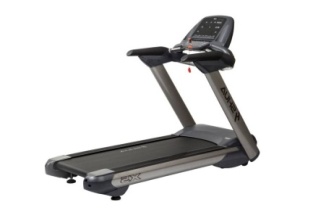 外形尺寸:1960*825*1386跑台尺寸：520*14502舒华商用健身车SH-5700U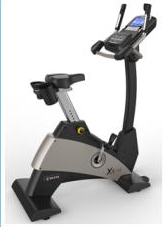 1250*520*1620mm1舒华三人综合训练器SH-5103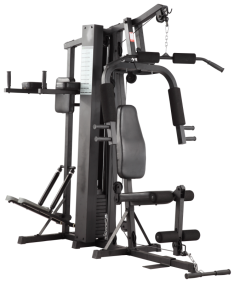 外观尺寸：1730*2500*20501舒华商用动感单车SH-8860S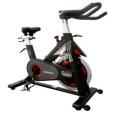 尺寸：1220x540x1190m1舒华卧推训练器（无配重）SH-G5851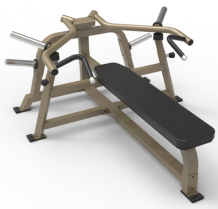 1865*1409*872mm1舒华铸铁配重轮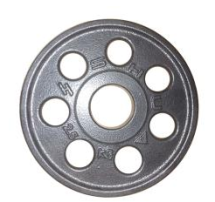 大孔配重轮200KG140舒华上斜卧推架（无配重,直杆）SH-G5865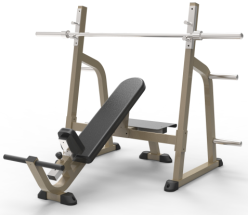 1975*2090*14801舒华直杆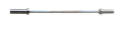 大孔1舒华哑铃架DR08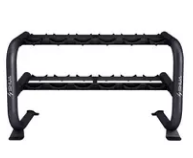 尺寸：1430*582*8631舒华哑铃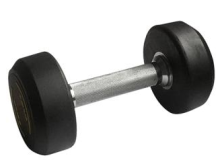 5KG、10KG、20KG、25KG、30KG各一副舒华多功能调节凳SH-G5891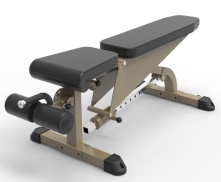 1385*730*10751舒华平板凳SH-G5893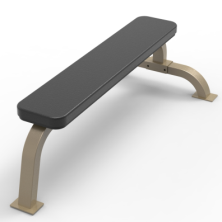 1500*695*4701舒华健腹板SH-G5899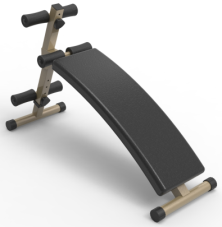 1630*370*9501威博力气排球架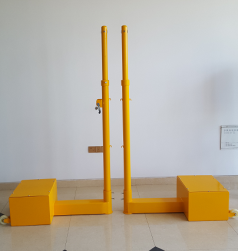 可降低为羽毛球架2红双喜乒乓球桌T2828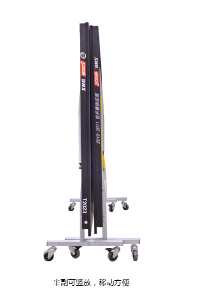 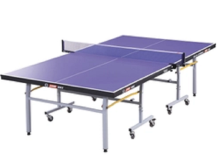 台面尺寸:2740*1525MM2捷英飞JAT010A 玫红小踏板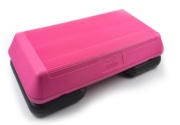 长67CM，宽36CM，高16CM10捷英飞JAT010A双孔悬挂PVC瑜伽垫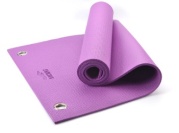 180cm*60cm*8mm 紫色10捷英飞JAT040A瑜伽砖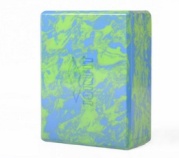 EVA材质，3*6*9英寸10捷英飞JOINFIT瑜伽球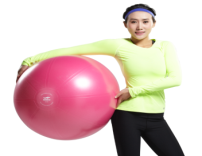 55cm （粉色）1200克+6总金额：总金额：总金额：总金额：总金额：备注：备注：备注：备注：备注：